Bark and Play Puppy SocialName:  Last ____________________First ____________________ Home Address:___________________________________________                  City____________________ State:___  Zip _______ Phone:  Home______________ Cell______________ E-mail_______________________________Pet InformationName: _______________________________Breed: _______________________________Color: ________________Weight: _______________Age: ________Pet ID#____________________Sex: ________  spayed_________ neutered  __________ Veterinarian Information Name: ________________________________Phone: ________________________________Address: ________________________________City: ______________________ State_______ Zip_______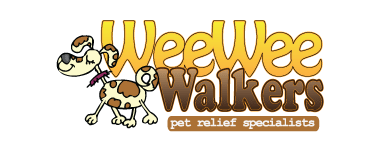 5 Lower Bailey Road, Duncannon, PA 17020717-834-6713www.weeweewalkers.comweeweewalkers4u@yahoo.com